Внеклассное мероприятие на тему: «Дорогою добра»Кл. руководитель: Харузина И.В.ДОРОГОЮ ДОБРАЦели:1.	Расширение и уточнение представлений учащихся о государственных и национальных символах России;Воспитание гражданственности,  формирование ценностного отношения к Родине;Укрепление дружеских отношений в коллективе.Ценностное содержание праздникаИдейно-ценностное содержание праздника во многом определяется временем его проведения. Он проводится в начале учебного года, в день знаний - 1 сентября. В связи с этим, в ходе праздника важно отметить ценность знаний в жизни каждого человека, значимость нерпой в новом учебном году встречи, которая задаст тон дальнейшему развитию межличностных и деловых отношений в ученическом коллективе. Не менее важной идейно-ценностной стороной праздничного события является продолжение знакомства с государственными и национальными символами нашей страны, несущими идеи гражданственности и способствующими формированию ценностногоОтношения к Родине.Средства выражения ценностного содержанияВ центре данного праздника оказывается собирательный символ дороги. Дорога в данном случае понимается в широком, философском смысле как путь, который выбрал для себя человек, как жизненный ориентир, определяющий его отношение к себе, к людям, к окружающей действительности. Поэтому неслучайно маршрутом этого (пусть и воображаемого) пути избрана дорога добра. План маршрута изображен на листе ватмана, причем на пути отмечены различные объекты, имеющие символическое значение: шкатулка как сокровищница народной мудрости, перепутье, приводящее к необходимости выбора верной дороги, береза - национальный символ России, необычный дом, вид которого рассказывает о государственных символах страны - флаге и гербе, водная пучина незнания, призывающая к преодолению трудностей, школа как источник знаний - все это наглядно изображено на схеме пути.Ход праздника1.	Подготовительная работаВ качестве подготовки педагог просит одного (или нескольких) учеников подготовить выразительное чтение наизусть стихотворения II Соловьевой «У моей России...».2.	Психологический настройОсновным условием, обеспечивающим положительный настрой на участие в празднике, является правильный выбор дня его проведения. В данном случае это 1 сентября - День знаний, который связан с надеждами школьников, родителей и учителей на успешную учебу, хорошие взаимоотношения с одноклассниками и с педагогами. Кроме того, организация праздника планируется после проведения общей торжественной линейки у крыльца школы, включающей ритуал первого звонка и символический вход ученических коллективов в школу, что также настраивает учащихся на. предстоящее взаимодействие в классе.3. Определение социального значения организуемого взаимодействияПедагог. Дорогие ребята, я рада снова видеть вас в нашем классе ни первом уроке нового учебного года. Наш класс, благодаря помощи Миних родителей, стал еще более уютным, светлым и радостным и Готов к началу занятий. Сегодня 1 сентября - праздник знаний, и потому наш первый урок тоже будет необычным и праздничным. Прочитаем его название. Какой вы представляете себе дорогу добра?Сборы в дорогуПедагог. Итак, сегодня нам предстоит идти дорогою добра. Прежде, чем отправиться в путь, давайте проверим, есть ли у нас с собой же необходимое для такого необычного маршрута. Я загадаю вам загадки о том, что пригодится нам в дороге, а вы попробуйте отгадать.Без них в дороге - никуда, Помогут, коль придёт беда. (Друзья.) Есть ли у нас в классе друзья? (Да.)Без них в пути ты пропадёшь, А с ними верный курс найдешь.Их в школе дети получают, Когда науки изучают. (Знания.) Есть ли у нас знания? (Да.)В дороге обязательно нужно быть..? (Внимательным.) Будем помнить об этом.Друг другу нужно помогать,Чтоб вместе по пути шагать. (Взаимопомощь и взаимовыручка.)Педагог. Сборы окончены, и в дороге нам помогут верные друзья, знания, внимательность и взаимопомощь.Беседа и стихотворение о РоссииПедагог. Посмотрите внимательно на изображение нашего маршрута и скажите, по какой стране мы будем путешествовать? (по России). Что вам подсказало? Послушаем, какой представляет себе Россию поэтесса Нина Соловьева. (Читает подготовленный ученик.)У моей России длинные косички,У моей России светлые реснички,У моей России голубые очи,На меня, Россия, ты похожа очень.Для меня Россия - белые берёзы,Для меня Россия - утренние росы,Для меня Россия - ты всего дороже,До чего на маму ты мою похожа.Ты, моя Россия, всех теплом согреешь.Ты, моя Россия, песни петь умеешь,Ты, моя Россия, неразлучна с нами.Ведь Россия наша - это мы с друзьями.Солнце светит, ветры дуют,Ливни льются над Россией,В небе радуг цветная.Нет земли красивей! (И. Соловьева)Педагог. Как по-другому мы можем назвать Россию? (Родина, Российская Федерация, Отечество, Отчизна - карточки с этими названиями появляются на доске). Слово «Федерация» означает, что наша страна состоит из объединившихся в единое целое самостоятельных государств. А от какого слова образовалось слово «Родина»? (Родной, родимый). Родина- это родная для нас страна. Давайте начнем наше путешествие по ней.4. Достижение предметного результатаСокровищница народной мудростиПедагог. Первой на нашем пути встречается необычная сокровищница. Прочитаем её название. Русский народ с древних времён создавал мудрые пословицы о Родине. Вспомним некоторые из них. Задание будем выполнять в форме эстафеты по рядам. Задача каждой парты - закончить пословицу и передать лист на следующую парту. Победит тот ряд, который правильно и быстро справится с заданием.Пословицы.Всякому мила родная ……..	Родина - мать, чужая сторона ……Нa чужой стороне Родина милей …….	Человек без Родины, что соловей без ……	Кто с мечом к нам придет, тот от меча и …….	Педагог. Спасибо за хорошее знание русских пословиц о Родине, я мы продолжаем наш путь. Путаница Педагог. Путаница перед нами,Её распутать сможем сами. А поможет нам в этом знание истории и культуры нашей РодиныРоссии.На доске вперемежку представлены национальные символы России и какой-либо другой страны, например, Англии.Педагог. На доске изображены различные предметы, здания и постройки. Пожалуйста, найдите среди них те, которые рассказывают о нашей стране.На доске могут быть изображены: берёза, матрёшка, Красная площадь, Царь-пушка, церковь Покрова на Нерли, а также национальные символы другой страны.Дерево вопросовПедагог. А теперь на нашем пути - дерево вопросов. Вы узнали, какое это дерево? (Берёза). Давайте проверим, всё ли мы знаем об этом красивом и знакомом каждому из нас дереве. Итак, вопросы оберёзе.Для чего на берёзе черные чёрточки? (Эти чёрточки называются чечевички, с помощью них дерево дышит.)Почему берёзу называют доброй няней ели? (Ель - тенелюбивое растение, а берёза, растущая рядом с елью, создает ей тень.)Какие песни о берёзе вы знаете? («Во поле берёза стояла...») «То берёзка, то рябинка» и др.)Какие стихотворения   о берёзе вы знаете? (С. Есенин. «Белаяберёза под моим окном...» и др.)5.	В древние времена на Руси был обычай класть у порога берёзовое полено. Зачем? (Считалось, что берёза охраняет от зла, являясь
преградой для нечистой силы.).6.	Летом на листьях берёзы появляются смолянисто-янтарные капельки, которые в народе называют «березкины слёзки». Для чего берёза проливает слёзы? (Эти смолянистые капельки защищают дерево от личинок вредных насекомых).Педагог. Надеюсь, что это задание помогло вам узнать много интересного о красивом русском дереве - березе.Флаг и герб РоссииПедагог. Впереди высокий дом. Что нас ожидает в нём?О чём мы будем говорить здесь? (О государственных символах России.) Как вы определили? (Дом украшен изображениями государственных символов.) Какие государственные символы вы знаете? (Флаг, герб, гимн.) Какие три цвета есть на государственном флаге России? (Белый, синий, красный.) В каком порядке они расположены? Вспомним, что обозначает каждый цвет. Для этого каждый ряд вытянет себе карточку с названием цвета и расскажет нам о его значении.Учитель показывает изображение флага, на котором каждая цветная полоса разделена на три равных части. На обратной стороне каждой части написано слово, отражающее символическое значение цвета: белый - мир, чистота, святость; синий - небо, надежда, верность; красный - огонь, отвага, красота. Если ученики правильно называют значение цвета, то учитель открывает часть полосы, которая ему соответствует, и дети читают угаданное слово и т.д.Педагог. Почему именно эти цвета присутствуют на нашем флаге? (Белый, синий, красный цвета с давних пор являются самыми любимыми у русского народа.) Белая полоса флага напоминает о белоствольных берёзах, о белокаменных храмах, которых много в России; синяя обозначает небо, синеву рек, озер и морей; красная рассказывает о красоте русской земли.Педагог. О каком другом государственном символе идет речь, отгадайте:Всадник змея поражает,              Кто из вас его узнает? (Герб; всадник - Георгий Победоносец.)Рассмотрим герб. Кто изображён на нём? (Двуглавый орёл.) Что он вам напоминает? (Солнце.)Педагог. В русских песнях и сказках говорилось, что солнце ездит по небу в сияющей колеснице, запряжённой парой летящих птиц. Позже этих птиц назвали двуглавым орлом. Почему головы орла смотрят в разные стороны? (Охраняют государство от нападения врагов с запада и востока.) Кто изображен на груди орла? (Георгий Победоносец, который убивает чёрного змея, несущего зло.) Где можно увидеть изображение флага и герба?Пучина незнания: строим мостПедагог. Мы продолжаем следовать дорогою добра и подходим к странному водоёму. Прочитаем его название. На нашем пути – пучина  незнания. Как её преодолеть? ( Построить мост из наших знаний.).  Строить будем постепенно - по брёвнышку. Помогут нам в строительстве моста знаний правильные ответы на вопросы. За каждыйЗа каждый ответ - по брёвнышку. Выбирайте темы вопросов, они написаны  на брёвнышках: 1)математика;   2) русский язык; 3)чтение; 4) природоведение; 5)историяВопросы.Математика Царь-пушка является символом России, недалеко от неё находится  царь-колокол, отлитый Андреем Чоховым в 16 веке. Масса царь-колокола - 40 тонн, это в 5 раз меньше массы царь-пушки. Какова масса царь-пушки?Русский языкПочему в одном случае слово Родина пишется с заглавной буквы,А в другом - со строчной? ЧтениеКто является автором слов российского гимна? А) СВ. Михалков; Б) С.Я. Маршак; В) В. БерестовприродоведениеКакое животное является национальной гордостью России? А) медведь; Б) соболь; В) лиса.историяПри каком царе впервые был использован бело-сине-красныйфлаг?А) Иван Грозный; Б) Николай II; В) Петр I.Педагог. Молодцы, ребята. Правильные ответы на вопросы помогли нам преодолеть пучину незнания. Финально - аккордная частьПедагог. Итак, наш путь подходит к концу. Что мы видим  перед  собой? (Здание). Что оно вам напоминает? (Нашу школу). Как вы думаете, почему на дороге добра нам встретилась школа? Ваше мнение: наш путь по дороге добра закончился или только начинается? Верно, ребята, хороший человек идет по дороге добра всю жизнь, он делает добро, и люди отвечают ему тем же.6. Рефлексия как итог совместной деятельности и общенияПедагог. Сегодня в первый учебный день мы с вами вступаем на путь добра, и я предлагаю отметить это событие необычным украшением для нашего класса, которое мы сделаем своими руками. Называется оно гирлянда добрых пожеланий «Первый звонок». Я заранее заготовила для вас шаблоны. Форму какого предмета они имеют? (Звонка-колокольчика). Ваша задача - сложить лист белой или цветной бумаги пополам, приложить к нему шаблон так, чтобы верхняя часть шаблона совпадала с линией сгиба, и обвести шаблон. Таким образом, у вас получится двойной звонок-колокольчик и вы сможете повесить его на нитку. А что получится, если каждый из нас повесит свой колокольчик на нитку? (Гирлянда). Но я сказала, что это будет не простая гирлянда, а гирлянда добрых пожеланий. Поэтому прошу вас написать на колокольчике пожелания себе и одноклассникам в новом учебном году.Педагог (по окончанию работы). У нас получилась очень красивая гирлянда, она действительно стала украшением нашего класса, а еще она будет поднимать нам настроение, когда мы захотим прочитать пожелания, адресованные друг другу. Спасибо за работу, ребята.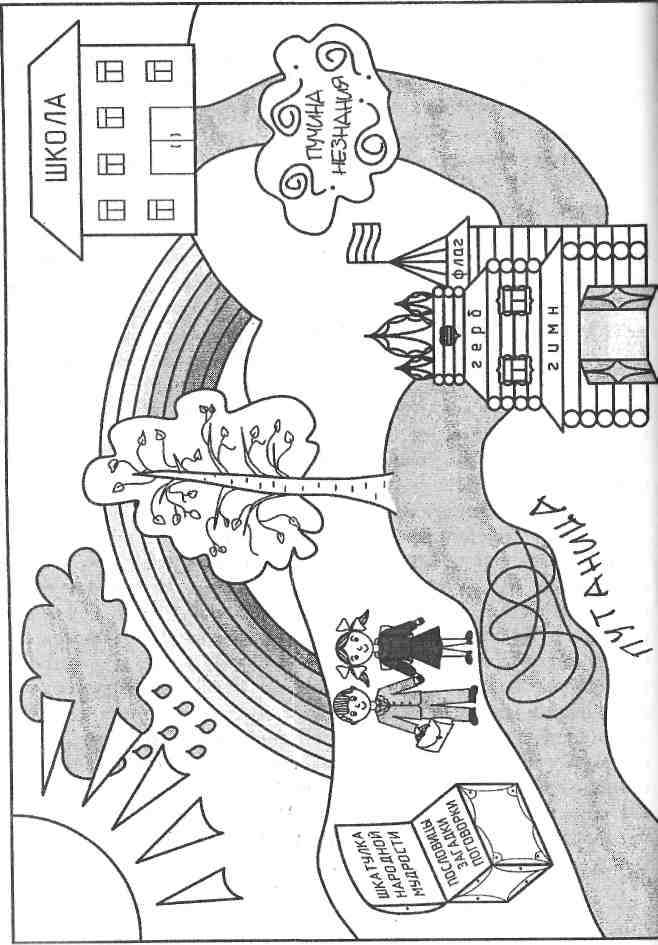 